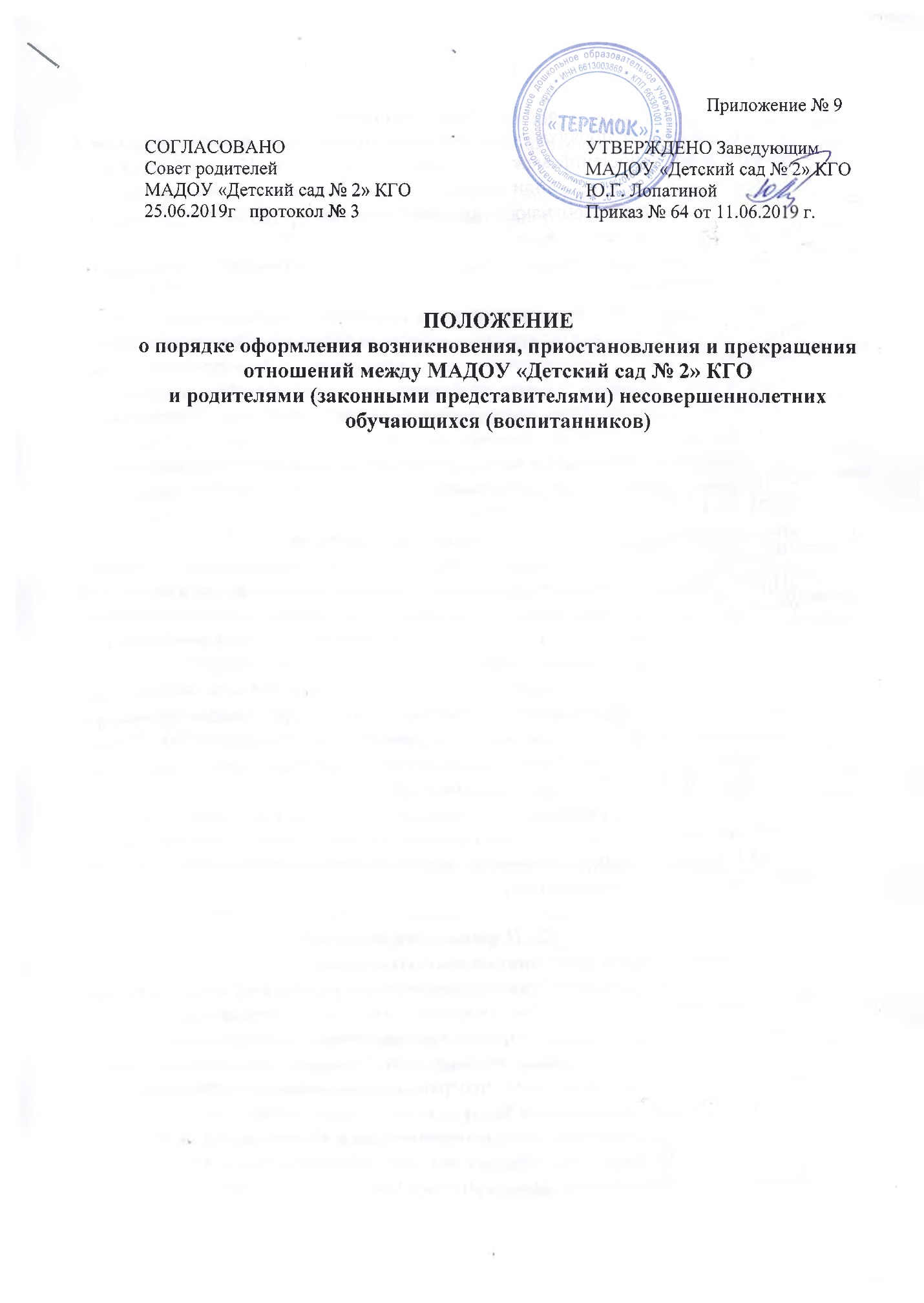 Общие положения1.1. Положение о порядке оформления возникновения, приостановления и прекращения отношений между МАДОУ «Детский сад № 2» КГО (далее – Учреждение) и родителями (законными представителями) несовершеннолетних обучающихся (воспитанников) (далее – Положение) разработано в соответствие с:- Федеральным законом от 29.12.2012 г. № 273-ФЗ «Об образовании в Российской Федерации»;- Приказом Министерства образования и науки Российской Федерации от 30.08.2013 г. № 1014 «Об утверждении Порядка организации и осуществления образовательной деятельности по основным общеобразовательным программам – образовательным программам дошкольного образования»;- Приказом Министерства образования и науки Российской Федерации от 13.01.2014 г. № 8 «Об утверждении примерной формы договора об образовании по образовательным программам дошкольного образования»;- Приказом Министерства образования и науки Российской Федерации от 08.04.2014 г. № 293 «Об утверждении порядка приема на обучение по образовательным программам дошкольного образования»;- Административным регламентом по предоставлению муниципальной услуги «Прием заявлений, постановка на учет и зачисление детей в образовательные учреждения, реализующие основную образовательную программу дошкольного образования (детские сады)», утвержденным Постановлением главы КГО от 14.03.2018 г. № 320;- Уставом МАДОУ «Детский сад № 2» КГО, утвержденным приказом Комитета по образованию, культуре, спорту и делам молодежи администрации КГО от 12.11.2015 г. № 289 «Об утверждении Устава Муниципального автономного дошкольного образовательного учреждения «Детский сад № 2» КГО в новой редакции».1.2. Положение регулирует порядок оформления возникновения, приостановления и прекращения отношений между МАДОУ «Детский сад № 2» КГО и родителями (законными представителями) несовершеннолетних обучающихся (воспитанников).Порядок оформления возникновения образовательных отношений2.1. Основанием возникновения образовательных отношений является приказ по Учреждению о зачислении воспитанника в Учреждение (приеме на обучение по образовательным программам дошкольного образования).2.2. Прием детей в Учреждение регулируется Положением о приеме детей на обучение по образовательным программам дошкольного образования в МАДОУ «Детский сад № 2» КГО.2.3. Изданию приказа о зачислении воспитанника в Учреждение предшествует заключение Договора об образовании по образовательным программам дошкольного образования (далее – Договор).Договор заключается в письменной форме между Учреждением и родителями (законными представителями) несовершеннолетних обучающихся (воспитанников).В Договоре указаны основные характеристики образования, форма обучения, срок освоения образовательной программы (продолжительность обучения). Форма Договора разработана в соответствие с Приказом Министерства образования и науки Российской Федерации от 13.01.2014 г. № 8 (Приложение 1).Подписание Договора является обязательным для всех сторон. Договор составляется в двух экземплярах, имеющих равную юридическую силу, по одному для каждой из сторон.Договор вступает в силу со дня его подписания и действует на весь период посещения ребенком учреждения.2.4. Права и обязанности участников образовательного процесса, предусмотренные законодательством об образовании и локальными актами Учреждения, возникают с даты зачисления воспитанника в Учреждение.Порядок оформления изменения образовательных отношений3.1. Образовательные отношения изменяются в случае изменения условий получения воспитанником образования по образовательной программе, повлекших за собой изменение взаимных прав и обязанностей участников образовательного процесса.3.2. Образовательные отношения могут быть изменены как по инициативе родителей (законных представителей) воспитанника по их заявлению в письменной форме, так и по инициативе Учреждения.3.3. Основанием для изменения образовательных отношений является приказ по учреждению. Приказ издается на основании внесения соответствующих изменений в Договор об образовании. Изменения и дополнения к Договору совершаются в письменной форме и подписываются обеими сторонами.Порядок оформления приостановления образовательных отношений4.1. Образовательные отношения могут быть приостановлены в связи с временным выбытием воспитанника из учреждения.4.2. За воспитанником сохраняется место в Учреждении:- в случае болезни (при наличии документа учреждения здравоохранения);- на время карантина;- по письменным заявлениям родителей (законных представителей) на время прохождения санаторно-курортного лечения (при наличии документа учреждения здравоохранения);- по письменным заявлениям родителей (законных представителей) на время очередных отпусков родителей (законных представителей).	На основании заявлений родителей (законных представителей) воспитанника издается приказ по Учреждению4.3. Решение о длительном сохранении места воспитаннику в учреждении на основании заявления родителей (законных представителей) принимает Комиссия по предоставлению мест в муниципальных образовательных учреждениях КГО, реализующих образовательные программы дошкольного образования, созданная при комитете по образованию, культуре, спорту и делам молодежи администрации КГО (далее – Комиссия). В этом случае приказ по учреждению о сохранении места воспитаннику издается на основании заявления родителей (законных представителей0 и выписки из протокола заседания Комиссии.	Возобновление образовательных отношений осуществляется по заявлению родителей (законных представителей) о приеме ребенка после временного отсутствия.4.4. В летний период учредитель вправе приостановить деятельность учреждения на срок до 45 дней для проведения ремонтных работ и подготовки Учреждения к новому учебному году.	Детям работающих родителей (законных представителей), которым не может быть предоставлен отпуск в летний период, по решению Комиссии на летний период предоставляются места в других образовательных учреждениях.5. Порядок оформления прекращения образовательных отношений5.1. Образовательные отношения прекращаются в связи с отчислением воспитанника из Учреждения:- по заявлению родителей (законных представителей) воспитанника в связи с получением им дошкольного образования (завершением обучения) и выпуском воспитанника в школу;- досрочно по основаниям, установленным п.5.2.5.2. Образовательные отношения могут быть прекращены досрочно в следующих случаях:- по обстоятельствам, не зависящим от воли родителей (законных представителей) воспитанника и Учреждения, в том числе в случаях ликвидации Учреждения, аннулирования лицензии на осуществление образовательной деятельности;- по заявлению родителей (законных представителей) воспитанника, в том числе в случае перевода воспитанника для продолжения освоения программы в другую организацию, осуществляющую образовательную деятельность.	Договор об образовании по образовательным программам дошкольного образования (далее – Договор), заключенный в соответствии с законодательством Российской федерации между родителями (законными представителями) воспитанника и учреждением. В этих случаях подлежит расторжению по соглашению сторон (п.1 ст.450 Гражданского Кодекса Российской Федерации).5.3. В случаях аннулирования лицензии Учреждения на осуществление образовательной деятельности, ликвидации Учреждения Учредитель обеспечивает перевод воспитанников с согласия родителей (законных представителей) в другие образовательные организации.5.4. Досрочное прекращение образовательных отношений по инициативе родителей (законных представителей) воспитанника не влечет за собой возникновение каких-либо дополнительных, в том числе материальных, обязательств указанного воспитанника перед Учреждением.	Вместе с тем, расторжение отношений между родителями (законными представителями) воспитанника и Учреждением осуществляется лишь при условии полной оплаты Учреждению фактически понесенных им расходов.5.5. Основанием для прекращения образовательных отношений является приказ по учреждению об отчислении воспитанника на основании заявления родителей (законных представителей).5.6.  Права и обязанности участников образовательного процесса, предусмотренные законодательством об образовании и локальными актами Учреждения, прекращаются с даты отчисления воспитанника из Учреждения. 6. Порядок обжалования действий и решений должностных лиц Учреждения, осуществляющих прием и отчисление детей в Учреждении6.1. Действия (бездействия) и решения должностных лиц Учреждения, осуществляющих прием детей в учреждение, могут быть обжалованы родителями (законными представителями) ребенка в Комитете по образованию, культуре, спорту и делам молодежи администрации КГО.Приложение № 9Приложение № 1к Положению о приеме на обучениепо образовательным программам дошкольного образованияв МАДОУ «Детский сад № 2» КГОДОГОВОРоб образовании по образовательным программамдошкольного образованиягород Камышлов______________                                  "__" ______________ ____ г.           (место заключения договора)                                                                                                 (дата заключения договора)Муниципальное автономное дошкольное образовательное учреждение «Детский сад № 2» Камышловского городского округа, осуществляющее образовательную деятельность  по образовательным программам дошкольного образования (далее  -  образовательное учреждение) на основании лицензии от 18 апреля 2016 г. N 18523, выданной Министерством общего и профессионального образования Свердловской области, именуемое в дальнейшем «Исполнитель», в лице заведующего, Лопатиной Юлии Григорьевны, действующего на основании Устава МАДОУ «Детского сада № 2» КГО, утвержденного приказом Комитета по образованию, культуре, спорту и делам молодежи администрации Камышловского городского округа от 16.04.2019 г. № 173-ОД, и родитель (законный представитель) _____________________________________________________________________________                          (фамилия, имя, отчество родителя (законного представителя)именуем____ в дальнейшем «Заказчик», действующего на основании_______________________________________________________________________________________________(наименование и реквизиты документа, удостоверяющего полномочия представителя Заказчика)в интересах несовершеннолетнего ____________________________________________________________________________,                                                                         (фамилия, имя, отчество (при наличии), дата рождения)проживающего по адресу: ____________________________________________________________________________,                                                          (адрес места жительства ребенка с указанием индекса)именуем____  в  дальнейшем  "Воспитанник",   совместно   именуемые   Стороны, заключили настоящий Договор о нижеследующем:I. Предмет договора1.1. Предметом договора являются оказание образовательным учреждением Воспитаннику образовательных услуг в рамках реализации основной образовательной программы дошкольного образования (далее - образовательная программа) в соответствии с федеральным государственным образовательным стандартом дошкольного образования (далее - ФГОС дошкольного образования), содержание Воспитанника в образовательном учреждении, присмотр и уход за Воспитанником.1.2. Форма обучения - очная_________________________________________________1.3. Наименование образовательной программы – основная общеобразовательная программа дошкольного образования_____________________________________________1.4. Срок освоения образовательной программы (продолжительность обучения) на момент подписания настоящего Договора составляет ________________________ календарных лет (года).1.5. Режим пребывания Воспитанника в образовательном учреждении - полный день         1.6. Воспитанник зачисляется в группу общеразвивающей  направленности________(направленность группы (общеразвивающая, компенсирующая, комбинированная, оздоровительная)II. Взаимодействие Сторон 2.1. Исполнитель вправе:2.1.1. Самостоятельно осуществлять образовательную деятельность.2.1.2. Предоставлять Воспитаннику дополнительные образовательные услуги (за рамками образовательной деятельности) путем заключения дополнительного договора о предоставлении платных образовательных услуг. Наименование, объем, форма и стоимость услуг указываются в приложении, являющимся неотъемлемой частью Договора о предоставлении платных образовательных услуг. 2.2. Заказчик вправе:2.2.1. Участвовать в образовательной деятельности образовательного учреждения, в том числе, в формировании образовательной программы.2.2.2. Получать от Исполнителя информацию:- по вопросам организации и обеспечения надлежащего исполнения услуг, предусмотренных разделом I настоящего Договора;- о поведении, эмоциональном состоянии Воспитанника во время его пребывания в образовательном учреждении, его развитии и способностях, отношении к образовательной деятельности.2.2.3. Знакомиться с уставом образовательного учреждения, с лицензией на осуществление образовательной деятельности, с образовательными программами и другими документами, регламентирующими организацию и осуществление образовательной деятельности, права и обязанности Воспитанника и Заказчика.2.2.4. Выбирать виды дополнительных образовательных услуг, в том числе, оказываемых Исполнителем Воспитаннику за рамками образовательной деятельности на возмездной основе.         2.2.5.  Находиться  с  Воспитанником  в  образовательном учреждении в период его адаптации в течение пяти рабочих дней, в зависимости от степени адаптации воспитанника__________________________________________________________________                                            (продолжительность пребывания Заказчика в образовательной организации)Период адаптации детей, не посещающих ДОУ ранее, начинается с 2-3 часового пребывания в группе без организации питания. Родительская плата за питание в период адаптации не начисляется.          2.2.6. Принимать участие в организации и проведении совместных мероприятий с детьми в образовательном учреждении (утренники, развлечения, физкультурные праздники, досуги, дни здоровья и др.).2.2.7. Создавать (принимать участие в деятельности) коллегиальных органов управления, предусмотренных уставом образовательного учреждения.2.3. Исполнитель обязан:2.3.1. Обеспечить Заказчику доступ к информации для ознакомления с уставом образовательного учреждения, с лицензией на осуществление образовательной деятельности, с образовательными программами и другими документами, регламентирующими организацию и осуществление образовательной деятельности, права и обязанности Воспитанников и Заказчика.2.3.2. Обеспечить надлежащее предоставление услуг, предусмотренных разделом I настоящего Договора, в полном объеме в соответствии с федеральным государственным образовательным стандартом, образовательной программой (частью образовательной программы) и условиями настоящего Договора.2.3.3. Довести до Заказчика информацию, содержащую сведения о предоставлении платных образовательных услуг в порядке и объеме, которые предусмотрены Законом Российской Федерации от 7 февраля 1992 г. N 2300-1 "О защите прав потребителей"  и Федеральным законом от 29 декабря 2012 г. N 273-ФЗ "Об образовании в Российской Федерации".2.3.4. Обеспечивать охрану жизни и укрепление физического и психического здоровья Воспитанника, его интеллектуальное, физическое и личностное развитие, развитие его творческих способностей и интересов.2.3.5. При оказании услуг, предусмотренных настоящим Договором, учитывать индивидуальные потребности Воспитанника, связанные с его жизненной ситуацией и состоянием здоровья, определяющие особые условия получения им образования, возможности освоения Воспитанником образовательной программы на разных этапах ее реализации.2.3.6. При оказании услуг, предусмотренных настоящим Договором, проявлять уважение к личности Воспитанника, оберегать его от всех форм физического и психологического насилия, обеспечить условия укрепления нравственного, физического и психологического здоровья, эмоционального благополучия Воспитанника с учетом его индивидуальных особенностей.2.3.7. Создавать безопасные условия обучения, воспитания, присмотра и ухода за Воспитанником, его содержания в образовательном учреждении в соответствии с установленными нормами, обеспечивающими его жизнь и здоровье.2.3.8. Обучать Воспитанника по образовательной программе, предусмотренной пунктом 1.3 настоящего Договора.2.3.9. Обеспечить реализацию образовательной программы средствами обучения и воспитания, необходимыми для организации учебной деятельности и создания развивающей предметно-пространственной среды.         2.3.10. Обеспечивать    Воспитанника    необходимым    сбалансированным питанием: четырехразовое питание, время приема пищи в соответствии с режимом дня возрастной группы_____________________________________________________________(вид питания, в т.ч. диетическое, кратность и время его приема)2.3.11. Переводить Воспитанника в следующую возрастную группу.         2.3.12. Уведомить Заказчика в течение десяти рабочих дней о нецелесообразности оказания Воспитаннику образовательной услуги в объеме, предусмотренном    разделом   I   настоящего   Договора,   вследствие   его индивидуальных   особенностей, делающих   невозможным  или  педагогически нецелесообразным оказание данной услуги.2.3.13. Обеспечить соблюдение требований Федерального закона от 27 июля 2006 г. N 152-ФЗ "О персональных данных" в части сбора, хранения и обработки персональных данных Заказчика и Воспитанника.2.3.14. Ежемесячно производить выплату компенсации части родительской платы за услугу по присмотру и уходу за ребенком, на основании Федерального закона от 29.12.2012 г. № 273-ФЗ «Об образовании в Российской Федерации», Закона Свердловской области от 15.07.2013 г № 78-ОЗ «Об образовании в Свердловской области», Постановления Правительства Свердловской области от 18.12.2013 г. № 1548-ПП «О компенсации платы, взимаемой с родителей (законных представителей) за присмотр и уход за детьми, осваивающими образовательные программы дошкольного образования в организациях, осуществляющих образовательную деятельность» (с изменениями от 29.12.2016 г.;  от 20.12.2018 г.).Выплачивать компенсацию в размере не менее 20% среднего размера платы, взимаемой с родителей (законных представителей) за присмотр и уход за детьми в государственных образовательных организациях Свердловской области и муниципальных образовательных организациях (1284 рубля в месяц); не менее 50% размера такой платы на второго ребенка; не менее 70% такой платы на третьего ребенка; 100%  такой платы на четвертого  и последующих детей. Компенсация выплачивается одному из родителей путем перечисления на счет кредитной организации, указанной родителем (законным представителем) в заявлении о назначении компенсации.2.4. Заказчик обязан:2.4.1. Соблюдать требования учредительных документов Исполнителя, правил внутреннего распорядка и иных локальных нормативных актов, общепринятых норм поведения, в том числе, проявлять уважение к педагогическим и научным работникам, инженерно-техническому, административно-хозяйственному, производственному, учебно-вспомогательному, медицинскому и иному персоналу Исполнителя и другим воспитанникам, не посягать на их честь и достоинство.2.4.2. Своевременно вносить плату за присмотр и уход за Воспитанником.2.4.3. При поступлении Воспитанника в образовательное учреждение и в период действия настоящего Договора своевременно предоставлять Исполнителю все необходимые документы, предусмотренные уставом образовательного учреждения.2.4.4. Незамедлительно сообщать Исполнителю об изменении контактного телефона и места жительства.2.4.5. Обеспечить посещение Воспитанником образовательного учреждения согласно правилам внутреннего распорядка Исполнителя.2.4.6. Информировать Исполнителя о предстоящем отсутствии Воспитанника в образовательном учреждении или его болезни.В случае заболевания Воспитанника, подтвержденного заключением медицинской организации либо выявленного медицинским работником Исполнителя, принять меры по восстановлению его здоровья и не допускать посещения образовательного учреждения Воспитанником в период заболевания.2.4.7. Предоставлять справку после перенесенного заболевания, а также отсутствия ребенка более 5 календарных дней (за исключением выходных и праздничных дней), с указанием диагноза, длительности заболевания, сведений об отсутствии контакта с инфекционными больными.2.4.8. Бережно относиться к имуществу Исполнителя, возмещать ущерб, причиненный Воспитанником имуществу Исполнителя, в соответствии с законодательством Российской Федерации.III. Размер, сроки и порядок оплаты за присмотр и уход за Воспитанником     3.1. Стоимость  услуг Исполнителя по присмотру и уходу за Воспитанником (далее - родительская плата) в соответствии с Постановлением Главы Камышловского городского округа от 23.11.2018 г. № 1021 составляет 2271 (две тысячи двести семьдесят один) рубль 00 копеек_____________________________________________________________________(стоимость в рублях)	Сумма установленной родительской платы за услугу по присмотру и уходу за детьми направлена на:- комплекс мер по организации питания - 2066 (две тысячи шестьдесят шесть) рублей 61 копейка_(91% от стоимости услуг)_______________________________________________;- комплекс мер по хозяйственно-бытовому обслуживанию детей - 204 (двести четыре) рубля 39 копеек_(9% от стоимости услуг)_________________________________________.	За присмотр и уход за ребенком-инвалидом, ребенком-сиротой и ребенком, оставшимся без попечения родителей, а также за ребенком с туберкулезной интоксикацией, обучающегося в образовательной организации по образовательным программам дошкольного образования, родительская плата не взимается.   Не допускается включение расходов на реализацию образовательной программы дошкольного образования, а также расходов на содержание недвижимого имущества образовательного учреждения в родительскую плату за присмотр и уход за Воспитанником.    3.2. Начисление родительской платы производится из расчета фактически оказанной услуги по присмотру и уходу, соразмерно количеству календарных дней, в течение которых оказывалась услуга.    3.3. Заказчик ежемесячно вносит  родительскую плату за присмотр и уход за Воспитанником, указанную в пункте 3.1 настоящего Договора, в сумме 2271 (две тысячи двести семьдесят один) рубль 00___ копеек____________________________________________________________________ не позднее 25 числа текущего месяца в безналичном порядке на счет образовательного учреждения, указанный в разделе  VI настоящего Договора.IV. Основания изменения и расторжения договора 4.1. Условия, на которых заключен настоящий Договор, могут быть изменены по соглашению сторон.4.2. Все изменения и дополнения к настоящему Договору должны быть совершены в письменной форме и подписаны уполномоченными представителями Сторон.4.3. Настоящий Договор может быть расторгнут по соглашению сторон. По инициативе одной из сторон настоящий Договор может быть расторгнут по основаниям, предусмотренным действующим законодательством Российской Федерации.V. Заключительные положения 5.1. Настоящий договор вступает в силу со дня его подписания Сторонами и действует до "_____" __________ 20 ____ г.5.2. Настоящий Договор составлен в двух экземплярах, имеющих равную юридическую силу, по одному для каждой из Сторон.5.3. Стороны обязуются письменно извещать друг друга о смене реквизитов, адресов и иных существенных изменениях.5.4. Все споры и разногласия, которые могут возникнуть при исполнении условий настоящего Договора, Стороны будут стремиться разрешать путем переговоров.5.5. Споры, не урегулированные путем переговоров, разрешаются в судебном порядке, установленном законодательством Российской Федерации.5.6. Ни одна из Сторон не вправе передавать свои права и обязанности по настоящему Договору третьим лицам без письменного согласия другой Стороны.5.7. При выполнении условий настоящего Договора Стороны руководствуютcя Федеральным законом «Об образовании в Российской Федерации» от 29.12.2012 г. № 273-ФЗ; Санитарно-эпидемиологическими требованиями  к устройству, содержанию и организации режима работы дошкольных образовательных организаций (СанПиН 2.4.1.3049-13) и другим действующим законодательством Российской Федерации.VI. Реквизиты и подписи сторонИсполнительМуниципальное автономное дошкольное образовательное учреждение «Детский сад № 2» Камышловского городского округаАдрес местонахождения: Российская Федерация, Свердловская область, город  Камышлов, ул. Ленинградская, дом № 12Тел., факс: 8 (343 75) 2-44-84.Email: dbou2@mail.ruБанковские реквизиты:ИНН 6613003869 КПП 663301001 БИК 046577001Р/с получателя: 40701810200001176213  Уральское ГУ Банка России  г. Екатеринбург Заведующий __________ /Лопатина Ю.Г.M. П.Заказчик________________________________________________________________________(Ф.И.О. (при наличии)________________________________________________________________________________________________________________________________________________(паспортные данные)____________________________________________________________________________________________________________(адрес места жительства, контактные телефоны)____________________________________(подпись, расшифровка подписи)